			INSERT YOUR LOGO	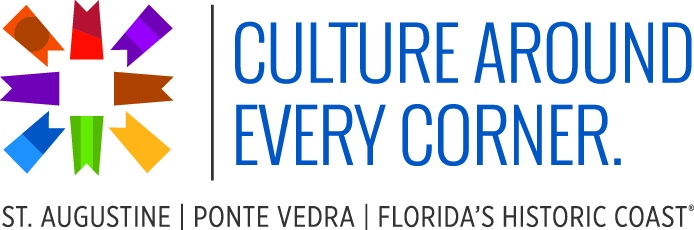 Your ACH Organization
First Last
email@company.com
(904) 123-4567FOR IMMEDIATE RELEASE
Month xx, 2013Headline
Descriptive Sub headline ST. AUGUSTINE, Fla. – Lead paragraph. Most important information – who, what, possibly when. Second paragraph – follow-up details. Quote about significance of event or activity from organization leader. One to two additional paragraphs with other details. Photograph and Interview opportunities: Note if a performer/leader/etc. are available for interview. And/or if there is an opportunity for press to take images before event/activity (back stage, rehearsal, etc.). About Your Organization
One to two sentences about organization/company - boilerplate. For more information, call (904) xxx-xxxx or visit www.yourwebsite.com. In partnership with the The St. Johns Cultural Council, we promote the arts, culture and heritage activities on Florida’s Historic Coast: St. Augustine, Ponte Vedra and the beaches. There is “Culture on Every Corner.” For additional information call (800) xxx-xxxx or visit www.historiccoastculture.com. Historic Coast Culture is on Facebook (link). About St. Johns Cultural Council 
The St. Johns Cultural Council is a 501 © (3) not-for-profit agency. Under agreement with the St. Johns County Board of County Commissioners, the SJCC provides arts, culture and heritage tourism destination marketing services to the county’s Tourist Development Council (TDC). Funding for marketing services comes from a portion of the county’s bed tax. ###